Протокол №1Педагогического света  от 31.08.2020 г.Тема: «Организация работы ДОУ в 2020-2021 учебном году»Цель: Утверждение годового плана работы на 2020 – 2021 учебный год. Подведение итогов работы за летний - оздоровительный период. Подготовка к новому учебному году. Всего педагогов: 6Присутствовало: 7 (заведующий)Отсутствовало: 0Председатель педсовета: заведующий  Мещерякова А. И.Секретарь педсовета: старший воспитатель Бабкова Е.АПовестка дня:1.  Итоги работы за летний - оздоровительный период. Выступление  заведующего Мещеряковой А. И.Антонина Ивановна рассказала об итогах работы в летний – оздоровительный период. Цели и задачи поставленные перед коллективом были выполнены.2 Утверждение годового плана воспитательно- образовательной работы ДОУ   на 2019 – 2020 учебный год. Выступление заведующего Мещеряковой А. И.В своем выступлении Антонина Ивановна, рассказала о поставленных задачах на учебный год. Ознакомила с основными мероприятиями. 3. Утверждение учебного плана на 2019 – 2020 учебный год, режима работы Выступление воспитателя Бабковой Е. А.Елена Александровна рассказала об учебном плане: сколько занятий в каждой возрастной группе в неделю. Также ознакомила с режимом дня в каждой возрастной группе.4. Утверждение  НОД Выступление воспитателей группВоспитатель каждой возрастной группе рассказ о составленном расписание НОД на неделю, в соответствии с учебным планом.5. Утверждение плана работы учителя - логопеда Выступление учителя – логопеда Пожидаевой В. В.Валентина Васильевна рассказала о запланированной работе на учебный год.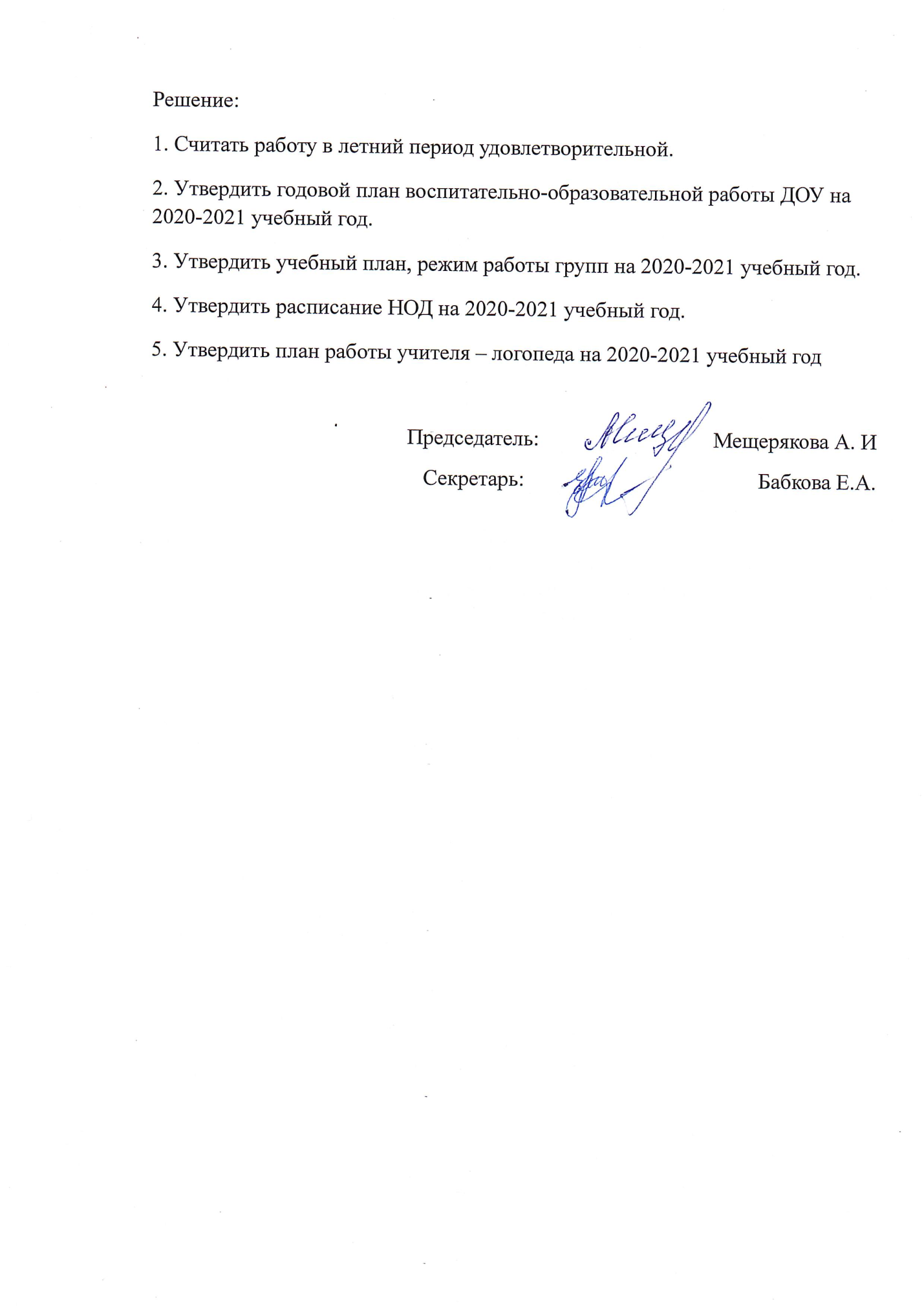 